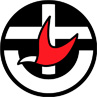 Group Fund Grant Application FormClosing dates:  1st Feb, 1st May, 1st August, 1st NovemberPlease note: Only fully completed application forms will be consideredOn completion send to: grants@victas.uca.org.auor mail to:Finance OfficerCentre for Theology & Ministry29 College CrescentParkville VIC 3052Grants and Scholarships Application FormStatement of Support(to be given to the referee separately)On completion send to: grants@ctm.uca.edu.auor mail to:Finance OfficerCentre for Theology & Ministry29 College CrescentParkville VIC 3052ApplicantApplicantName of Applicant:Name of Primary Contact:Position:Address of Primary Contact:  E-mail Address of Primary Contact:Mobile phone number of Primary Contact:Presbytery:Congregation (if applicable)Nature of Funding requestNature of Funding requestTitle of Programme/Event (please attach relevant information):Title of Programme/Event (please attach relevant information):Dates the Programme/Event will take place:Description of Program/Event/Course:Description of Program/Event/Course:What are your aims for the group participating in this Programme/Event/course:What are your aims for the group participating in this Programme/Event/course:Ministry/Discipleship InformationMinistry/Discipleship InformationHow will this Programme/Event educate your participants in their ministry/role:How will this Programme/Event educate your participants in their ministry/role:Please provide a statement of support for from your minister or relevant body (available to download) Please provide a statement of support for from your minister or relevant body (available to download) FundingFundingFunding(Please refer to the relevant Guidelines – see website link – and justify your requirements.  If necessary, please provide a budget.)(Please refer to the relevant Guidelines – see website link – and justify your requirements.  If necessary, please provide a budget.)(Please refer to the relevant Guidelines – see website link – and justify your requirements.  If necessary, please provide a budget.)Total amount applied for:Total cost of Programme/Event:Please specify details for which funding sought, e.g. accommodation or travel, course costs etc. and any income to be paid by participants:Please specify details for which funding sought, e.g. accommodation or travel, course costs etc. and any income to be paid by participants:Please specify details for which funding sought, e.g. accommodation or travel, course costs etc. and any income to be paid by participants:Please attach an overall budget for Programme/Event (including income and expenditure)Please attach an overall budget for Programme/Event (including income and expenditure)Please attach an overall budget for Programme/Event (including income and expenditure)Have you sought funding from elsewhere?Have you sought funding from elsewhere?No         Yes   If yes, please specify:If yes, please specify:Name the source:If yes, please specify:If yes, please specify:Amount:Have you received funding from the Synod in the last 3 years:Have you received funding from the Synod in the last 3 years:No      Yes    	If yes, please specify:If yes, please specify:Year(s):If yes, please specify:If yes, please specify:Amount(s):Source of Funds AvailableSource of Funds Available(Having read the list below, please indicate which funding sources fit your application – see below for specific funds)(Having read the list below, please indicate which funding sources fit your application – see below for specific funds)Continuing Education for ordained ministry (training in non-formal studies)Education in Rural and Regional AreasEducation for Lay peopleYouth and Children’s Ministry	FundPurposeRegionalisation FundSupporting Presbyteries, Congregations or groups to develop or enhance education opportunities in the rural and regional areas of the Synod; supporting rural and regional people to participate in education for ministry.Does this application have the support of the 
Minister/Church Council/Presbytery Committee?    YES        NO   What benefits do you believe the applicant will gain from this Workshop/Event/Course:What benefits do you believe the applicant will gain from this Workshop/Event/Course:What would be the benefit for the wider church from the Applicant’s participation in the Workshop/Event/Course?What would be the benefit for the wider church from the Applicant’s participation in the Workshop/Event/Course?If not supporting the application please indicate why?If not supporting the application please indicate why?Name:Mobile number:E-mail address:Position:Date:Signed: